3 декабря в рамках реализации проекта "Инженерный класс" учащиеся 8а класса со своим классным руководителем Кулябиной И. В. прошли Всероссийский технологический диктант. У ребят появилась прекрасная возможность узнать больше о современных технологиях, проверить логику и применить смекалку.Они ответили на 18 вопросов и рассмотрели дополнительные материалы к каждому из них. Интересно было всем!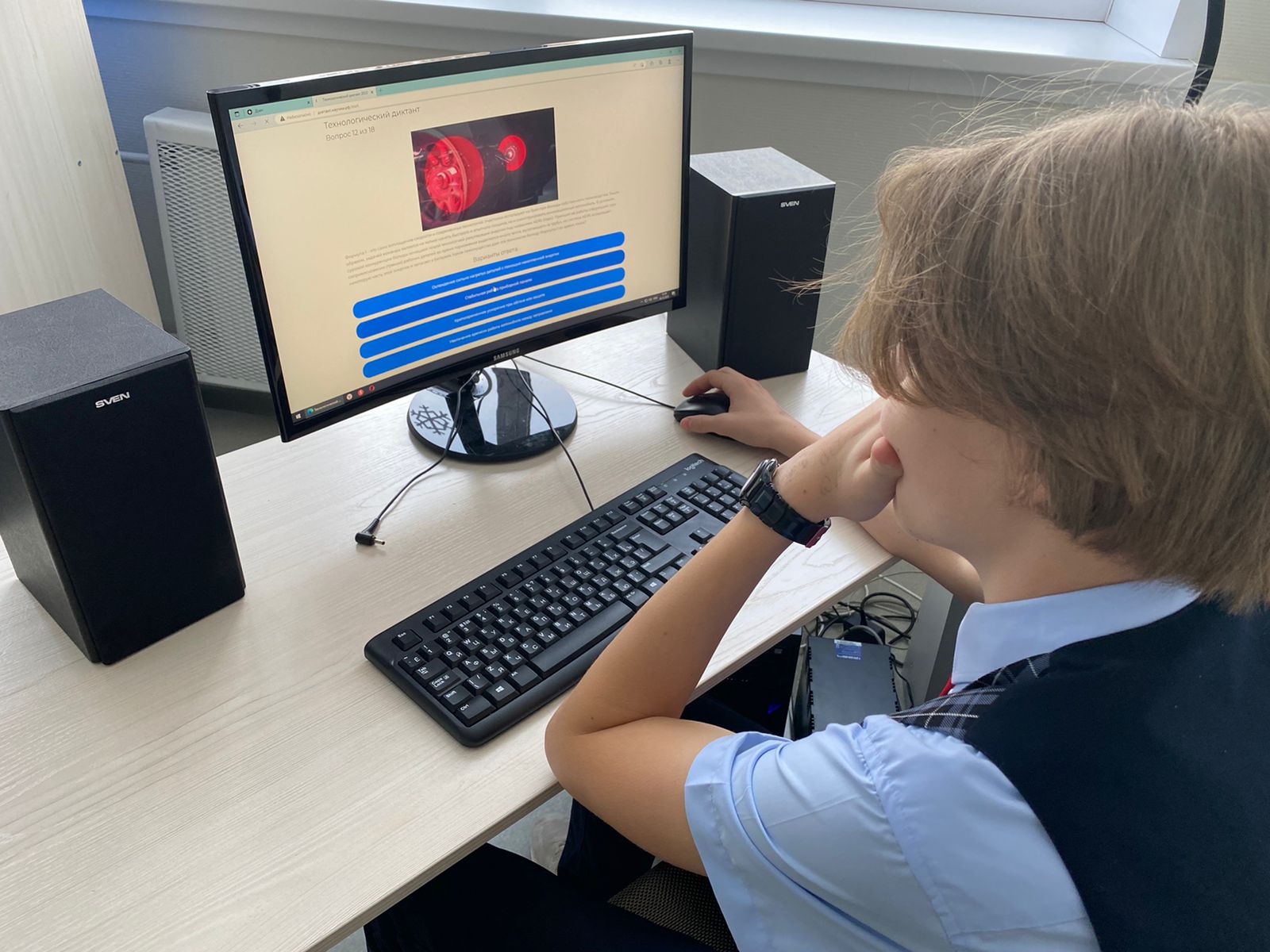 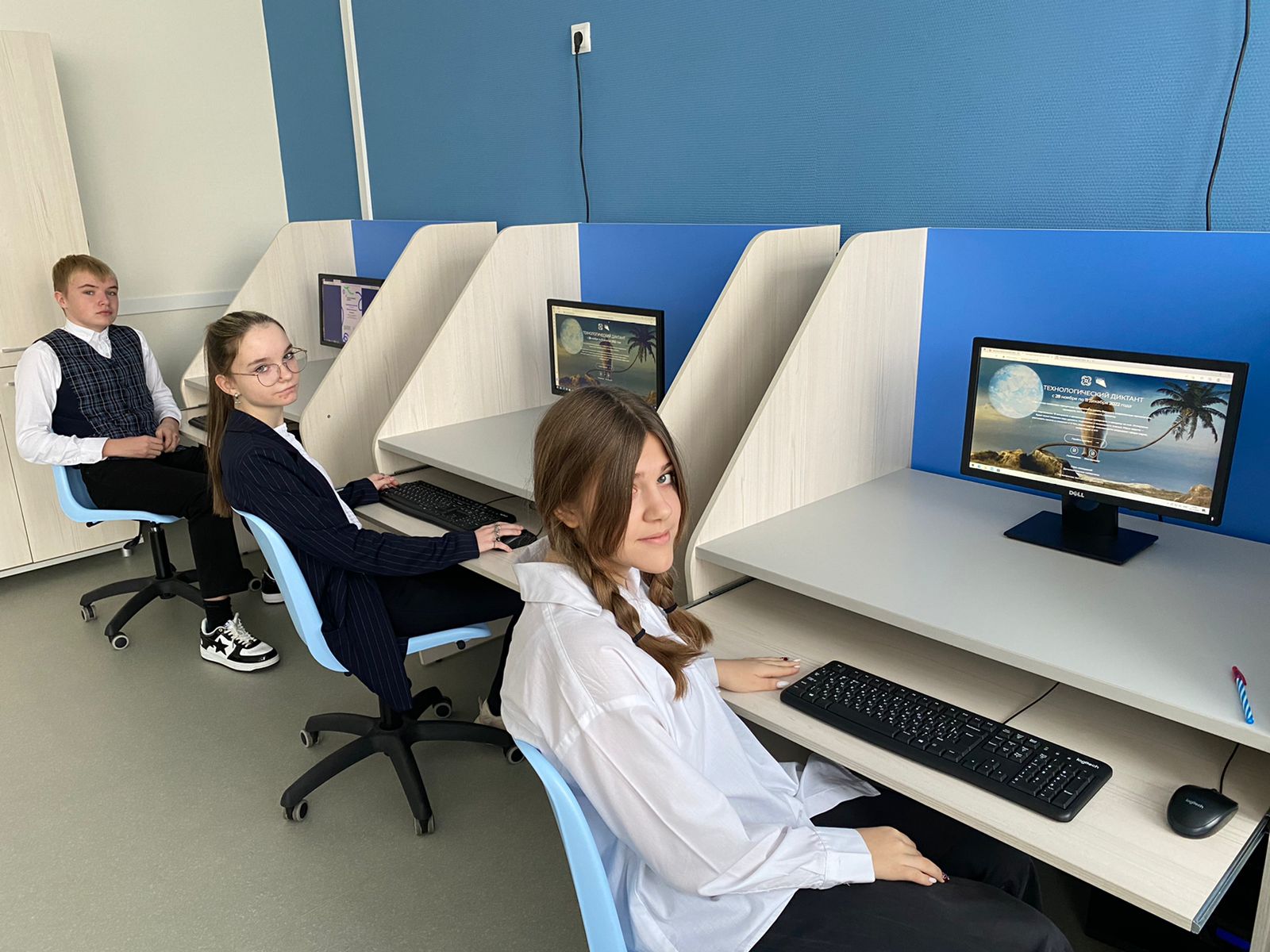 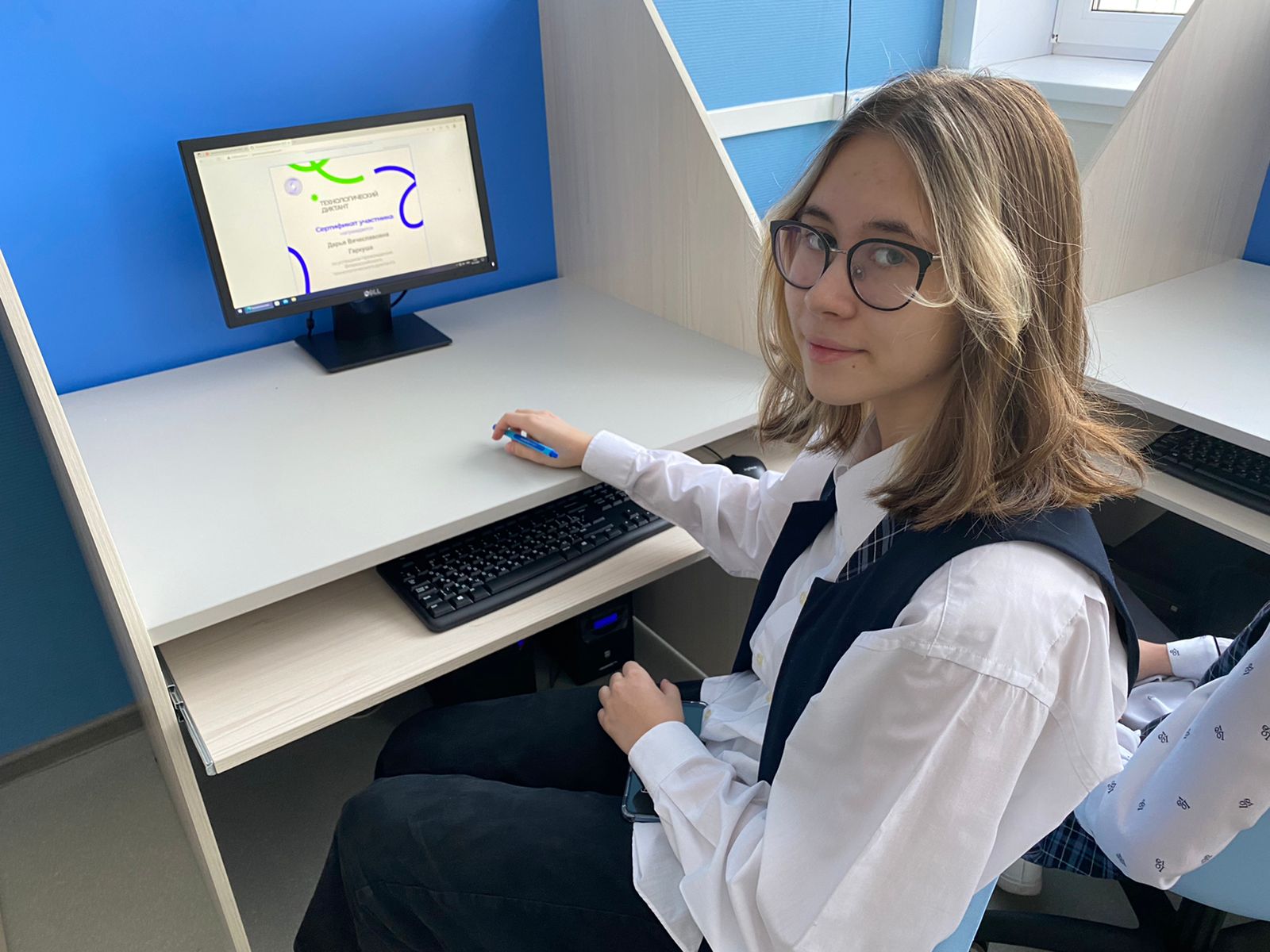 